Муниципальное образование Кондинский район(Ханты-Мансийский автономный округ - Югра)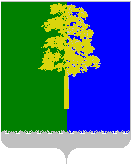 ГЛАВА КОНДИНСКОГО РАЙОНА РАСПОРЯЖЕНИЕ от 05 марта 2008 года                                                          № 96-р пгт.Междуреченский О создании комиссии по мобилизации дополнительных доходов в бюджет муниципального образования Кондинский районВ целях активизации работы по мобилизации доходов, изыскания дополнительных резервов поступлений и сокращения размера дефицита бюджета района:1.     Создать комиссию по мобилизации дополнительных доходов в бюджет муниципального образования Кондинский район и утвердить ее состав (приложение 1).2.     Утвердить Положение о комиссии по мобилизации дополнительных доходов в бюджет муниципального образования Кондинский район (приложение 2).3.     Рекомендовать главам городских и сельских поселений создать аналогичные комиссии.4.     Признать утратившими силу распоряжения главы района от 17.11.2006 № 435-р «О создании комиссии по мобилизации доходов в бюджет района», от 12.12.2007 № 482-р «О внесении изменений в распоряжение главы района от 17.11.2006 № 435-р».5.     Распоряжение опубликовать в средствах массовой информации.6.     Контроль за выполнением распоряжения возложить на заместителя главы администрации района по экономической политике и финансам С.А.Витязь.Глава района                                           В.Ф.Редикульцев лг\С\Рабочий стол\ Распоряжения 2008Приложение 1к распоряжению главы района      от 05.03.2008 № 96-р Состав комиссии по мобилизации дополнительных доходов в бюджет муниципального образования Кондинский районПриложение 2к распоряжению главы района      от 05.03.2008 № 96-р Положение о комиссии по мобилизации дополнительных доходовв бюджет муниципального образования Кондинский район I. Общие положения 1.1.     Комиссия по мобилизации дополнительных доходов в бюджет района (далее - Комиссия) является коллегиальным постоянно действующим совещательным органом, способствующим оперативному решению вопросов по мобилизации дополнительных доходов с целью покрытия дефицита бюджета района. 1.2.     Комиссия в своей деятельности руководствуется Конституцией Российской Федерации, федеральными законами и иными нормативными правовыми актами Российской Федерации, законами и иными нормативными правовыми актами Ханты-Мансийского автономного округа - Югры, нормативными правовыми актами муниципального образования Кондинский район, а также настоящим Положением. 1.3.     Решения Комиссии носят рекомендательный характер и могут учитываться при принятии нормативных правовых актов муниципального образования Кондинский район.II. Основные функции комиссии 2.1.     Обеспечение эффективного взаимодействия органов местного самоуправления муниципального образования Кондинский район с федеральными органами исполнительной власти, исполнительными органами государственной власти Ханты-Мансийского автономного округа - Югры и органами местного самоуправления муниципальных образований Кондинского района при реализации мер, направленных на пополнение доходной части бюджета района за счет налоговых и неналоговых поступлений.2.2.     Обеспечение взаимодействия органов местного самоуправления муниципального образования Кондинский район с крупными налогоплательщиками.2.3.     Выработка предложений по погашению недоимки в бюджеты всех уровней бюджетной системы Российской Федерации в муниципальном образовании Кондинский район.2.4.     Разработка мероприятий по увеличению доходной части бюджета района.2.5.     Разработка рекомендаций, направленных на пополнение доходной части бюджета района за счет налоговых и неналоговых поступлений.2.6.     Обобщение и анализ итогов работы Комиссии.III. Права комиссииКомиссия для выполнения возложенных на неё функций имеет право:3.1.     Рассматривать на своих заседаниях вопросы, отнесенные к ее компетенции.3.2.     Запрашивать от главных администраторов доходов бюджета района, органов местного самоуправления муниципальных образований Кондинского района, исполнительных органов государственной власти Ханты-Мансийского автономного округа - Югры, территориальных органов федеральных органов исполнительной власти информацию (материалы) для организации работы Комиссии.3.3.     Запрашивать от должностных лиц предприятий, учреждений и организаций независимо от форм собственности, от граждан сведения, необходимые для работы комиссии, а также приглашать должностных лиц и граждан для получения от них пояснений по вопросам, рассматриваемым Комиссией.3.4.     Привлекать к своей работе должностных лиц органов местного самоуправления муниципального образования Кондинский район, органов местного самоуправления муниципальных образований Кондинского района, исполнительных органов государственной власти Ханты-Мансийского автономного округа - Югры, территориальных органов федеральных органов исполнительной власти, а также представителей государственных, муниципальных, общественных организаций, экспертов. 3.5.     Направлять информацию (материалы анализа) в налоговые и правоохранительные органы для принятия решений в установленном порядке.IV. Порядок работы комиссии 4.1.     Заседание Комиссии проводится по мере необходимости, но не реже одного раза в квартал.4.2.     По мере необходимости Комиссия может проводить выездные заседания в городских и сельских поселениях Кондинского района.4.3.     Работа Комиссии осуществляется путем личного участия ее членов в рассмотрении вопросов (в случае болезни члена комиссии, а также по иным уважительным причинам для участия в ее работе может быть направлено замещающее его лицо).4.4.     Председатель Комиссии (в его отсутствие - заместитель председателя) осуществляет руководство работой Комиссии, ведет ее заседания, обеспечивает и контролирует выполнение решений Комиссии.4.5.     Комиссия правомочна решать вопросы, если на ее заседании присутствует две трети от установленного числа ее членов.4.6.     Члены Комиссии участвуют в ее работе с правом решающего голоса. Лица, направленные членами Комиссии для участия в заседании, принимают участие в работе Комиссии с правом совещательного голоса.4.7.     Комиссия принимает решения по рассматриваемым вопросам, открытым голосованием, большинством голосов от числа присутствующих на заседании членов Комиссии. При равенстве голосов «за» и «против» предлагаемого решения вопроса правом решающего голоса обладает председательствующий на заседании Комиссии.4.8.     Результаты рассмотрения вопросов на заседании Комиссии оформляются протоколом заседания Комиссии, подписываются секретарем Комиссии и утверждаются её председателем.4.9.     При необходимости решения Комиссии публикуются в средствах массовой информации.4.10.     Обеспечение деятельности Комиссии осуществляет комитет по финансам и налоговой политике администрации Кондинского района.   #G0С.А.Витязь                  -заместитель главы администрации района по экономической политике и финансам, председатель комиссии -заместитель главы администрации района по экономической политике и финансам, председатель комиссии Т.А.Новоселова -председатель комитета по финансам и налоговой политике                                        администрации Кондинского района, заместитель                                          председателя комиссии -председатель комитета по финансам и налоговой политике                                        администрации Кондинского района, заместитель                                          председателя комиссии О.В.Богатырева          -начальник отдела бюджетного планирования комитета по финансам и налоговой политике администрации                                          Кондинского района, секретарь комиссии -начальник отдела бюджетного планирования комитета по финансам и налоговой политике администрации                                          Кондинского района, секретарь комиссии Члены комиссии: Члены комиссии: Г.Д.Бойко -председатель комитета по управлению муниципальным                                          имуществом администрации Кондинского района -председатель комитета по управлению муниципальным                                          имуществом администрации Кондинского района В.В.Балина                   -начальник отдела по поддержке и развитию предпринимательства и торговли администрации                                          Кондинского района -начальник отдела по поддержке и развитию предпринимательства и торговли администрации                                          Кондинского района В.В.Быков                    -начальник отдела внутренних дел по Кондинскому району                                          (по согласованию)-начальник отдела внутренних дел по Кондинскому району                                          (по согласованию)Н.Ю.Максимова -председатель комитета по экономической политике                                          администрации Кондинского района -председатель комитета по экономической политике                                          администрации Кондинского района М.М.Музипов -начальник Межрайонной инспекции Федеральной                                          налоговой службы № 2 по Ханты-Мансийскому автономному округу - Югре (по согласованию)-начальник Межрайонной инспекции Федеральной                                          налоговой службы № 2 по Ханты-Мансийскому автономному округу - Югре (по согласованию)В.И.Осинцева              -председатель комитета по тарифам, ценовой политике и защите прав потребителей администрации Кондинского                                           района -председатель комитета по тарифам, ценовой политике и защите прав потребителей администрации Кондинского                                           района Б.И.Рудницкий -исполняющий обязанности начальника управления                                         градостроительного развития и капитального строительства                                         администрации Кондинского района -исполняющий обязанности начальника управления                                         градостроительного развития и капитального строительства                                         администрации Кондинского района В.В.Чеботарь  -исполняющий обязанности начальника управления                                                      жилищно-коммунального хозяйства администрации Кондинского района -исполняющий обязанности начальника управления                                                      жилищно-коммунального хозяйства администрации Кондинского района А.В.Шнейдер -начальник управления по землеустройству и недропользованию администрации Кондинского района -начальник управления по землеустройству и недропользованию администрации Кондинского района 